Ćwiczenia rozwijające umiejetności szkolne.Pomaluj kształty odpowiednimi kolorami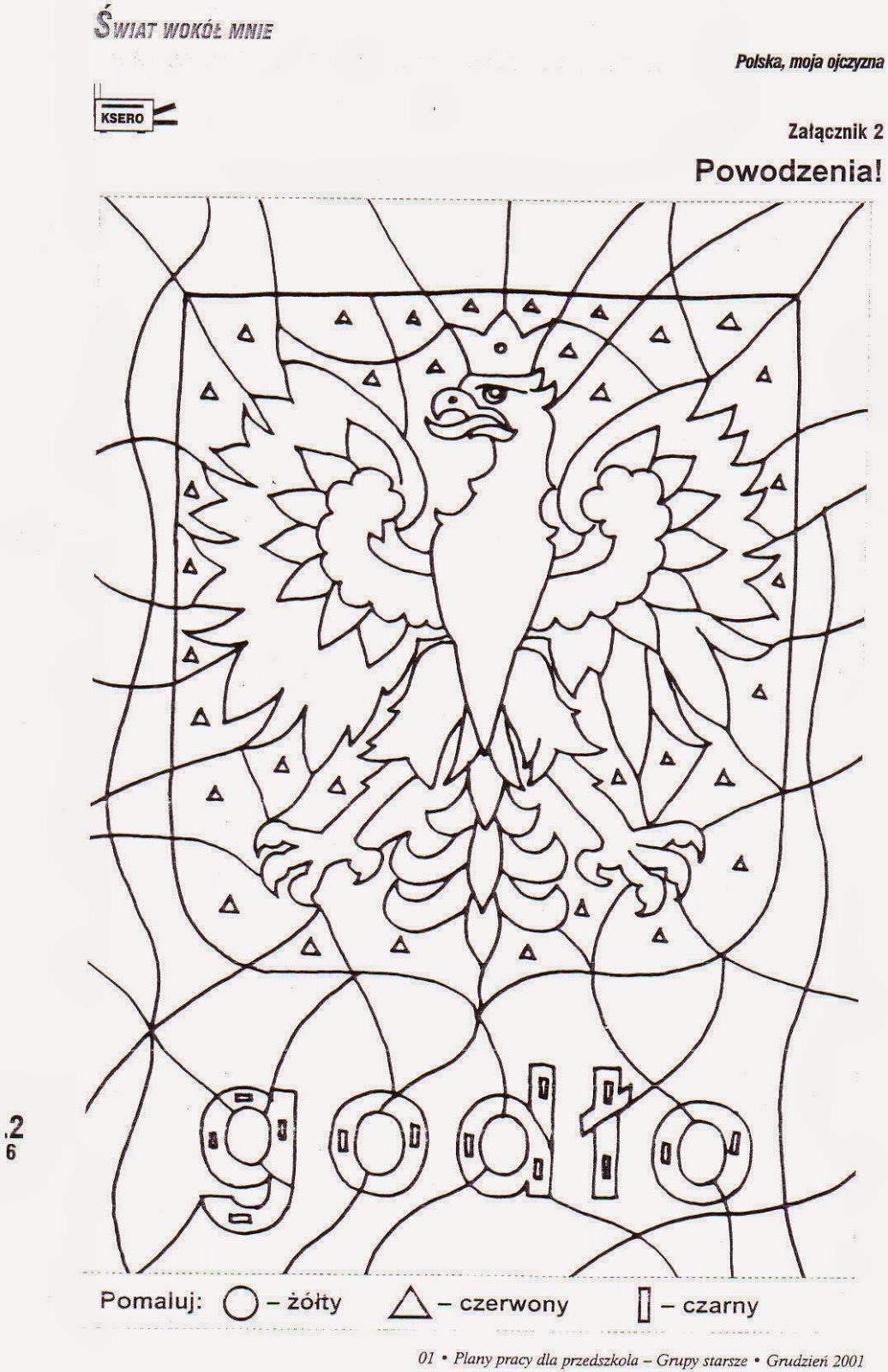 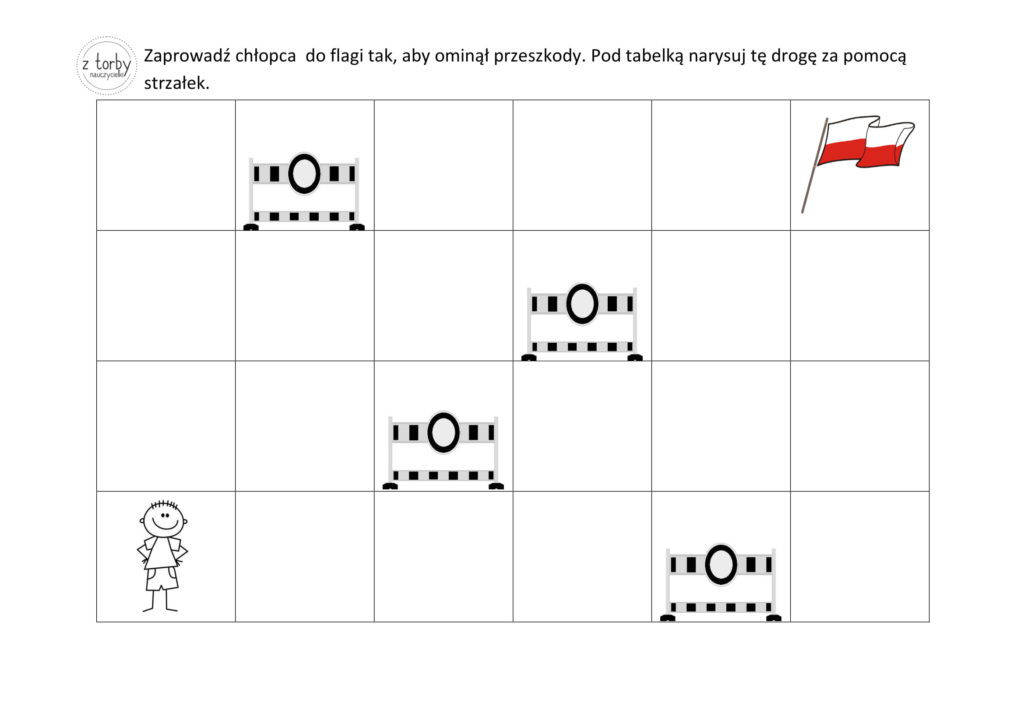 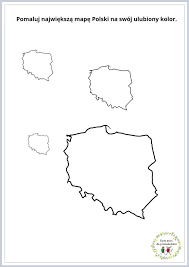 Wpisz w puste pola brakujące literki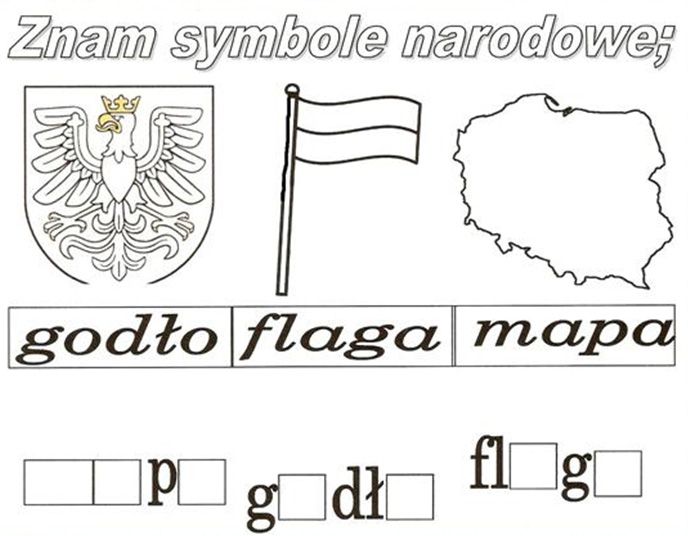 M. Zajdel